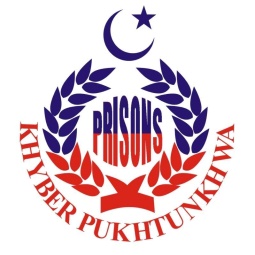 TENDER DOCUMENTSFOR “ESTABLISHMENT OF PLANNING AND MONITORING CELL AT INSPECTORATE GENERAL OF PRISONS KHYBER PAKHTUNKHWA”ADP No#550/170041 INSPECTORATE GENERAL OF PRISONS GOVERNMENT OF KHYBER PAKHTUNKHWANote: The bidder is required to examine the Bidding Documents carefully, including all instructions, forms, terms, specifications etc. Failure to furnish all information required by the Bidding documents or submission of a Bid not substantially responsive to the Bidding Documents in every respect would result in the rejection of the Bid.General InstructionsThe Inspectorate General of Prisons Khyber Pakhtunkhwa requests Tender Bids in sealed envelopes for the equipment mentioned in this document. Proponents applying for bids should submit two separate proposals i.e. Financial Proposal and Technical Proposal in separate envelop or in one but the outer envelope should clearly indicate the equipment/item name for identification/categorization purposes. The Technical Proposal should contain all the bid items without quoting the price and must list documents/records that justify the legal, financial, managerial competency, capacity and capability of the firm/vender for completing the assignment. The bidding documents can be obtained in official time from the office of the Project Director/ Inspector General of Prisons Khyber Pakhtunkhwa after paying the requisite fee of Rs:1000/- non-refundable.All bids must be accompanied with call deposit/earnest money (refundable) in shape of Call deposit Receipt (CDR) / Bank Draft or Bank Guarantee in the name of Project Director of two percent (02%) of total bid amount for each lot of items. The bids along with the earnest money must be delivered to the office of the Inspector General of Prisons Khyber Pakhtunkhwa, on or before the closing date in the official time. The Technical & financial bids will be publicly opened in the Office of the Inspector General of Prisons Khyber Pakhtunkhwa.Bidders can submit their bids for all items.Any bid not received as per terms and conditions laid down in this document is liable to be ignored. No offer shall be considered if: Received without earnest money;It is received after the date and time fixed for its receipt;The tender document and the bid is unsigned;The offer is ambiguous;The offer is conditional i.e. advance payment, or currency fluctuations etc.;The offer is from blacklisted firm in any Federal / Provincial Government Department; andThe offer is for store / items not conforming to the specifications indicated in the tender enquiry.The Project Director / Inspectorate General of Prisons Khyber Pakhtunkhwa, Peshawar will not be responsible for any costs or expenses incurred by bidders in connection with the preparation or delivery of bids. The Competent Authority reserves the right to accept or reject one or all the tenders by assigning reasons.If the Contractor is found to have engaged in corrupt or fraudulent practices in competing for the award of contract or during the execution of the contract, the Competent Authority, at any time, without prejudice to any other right of action / remedy it may have, blacklist the Contractor, either indefinitely or for a stated period, for future tenders. All prices quoted must include all Taxes applicable, such as GST, Income Tax, Service Tax etc. If not specifically mentioned in the Quotation, it will be presumed that the prices include all the taxes. Failure to supply items within the stipulated time period will invoke penalty as specified in this document. In addition to that, 02% Call Deposit amount will be forfeited and the company will not be allowed to participate in future tenders as well. The offer will remain valid for six months from the date of opening of the tender.Special Instructions.Any conditional, ambiguous or incomplete offer in any respect shall be ignored. No supplementary or revised offer for the opening of the tender shall be entertained.The bidders are required to submit samples of the items required if the demand is made by the competent authority.Any erasing / cutting / crossing etc appearing in the offer, must be signed by the person signing the tender. Moreover all pages of the tender must be signed. Offers with any overwriting shall in no circumstances be accepted.Guarantee and warranty certificates should be submitted at the time of delivery of goods/items etc.The Invitation for Bid is open to the firms based in Pakistan representing with registered office in Pakistan. At any time prior to the deadline for submission of bid, the Purchaser may, for any reason, whether at its own initiative or in response to a clarification requested by the prospective bidder, modify the bidding documents.The bid prepared by the bidder and all correspondence and documents relating to the bid exchanged by the bidder shall be written in the English language. Any printed literature furnished by the bidder may be written in another language, provided that this literature is accompanied by an English translation, in which case, for purposes of interpretation of the bid, the English translation shall govern. The bidder shall complete the Bid Form duly signed by the authorized personnel along with the stamp of the company and all the Schedules furnished in the bidding documents. Prices quoted by the bidder shall remain fixed and valid until period specified above or completion of the Contract performance whichever come later and will not be subject to variation on account of escalation.The bidder shall submit the bid, completed in all respect with signed tender documents along with the separate Technical & Financial Bid in an inner and an outer envelope. The outer envelope shall be: Addressed to the following address Project Director / Inspector General of PrisonsKhyber Pakhtunkhwa, PeshawarTel. No. 091-9210937- 9210334bear the following identification: Bid for “Provision of  IT  and other  Equipment for the project “Establishment of Planning and Monitoring Cell at Inspectorate General of Prisons Khyber Pakhtunkhwa ADP No#550/170041”, For Item _______________________ DO NOT OPEN BEFORE ______________. In addition the inner envelope shall indicate the name and address of the bidder to enable the bid to be returned unopened in case it is declared “Late” .The bidder may modify or withdraw its bid after the bid’s submission, provided that written notice of the modification or withdrawal is received by the Department prior to the deadline prescribed for submission of bid.The bid may not be withdrawn in the interval between the deadline for submission of bid and the expiration of the period of bid validity specified by the bidder on the Bid Form. Withdrawal of a bid during this interval may result in the bidder’s forfeiture of its bid security.The bid shall be opened by the Competent authority in the presence of the bidder's representatives who choose to attend at the time, date and venue specified above. The bidder's representatives who are present shall sign a register evidencing their attendance.The bidder's name, bid price, modifications, bid withdrawal, and the presence or absence of the requisite bid security, and such other details as the department, at its discretion, may consider appropriate will be announced and recorded at the opening To assist in the examination, evaluation and comparison of bid, the technical officer may, at its discretion, ask the bidder for a clarification of its bid. All responses to requests for clarification shall be in writing, and no change in the price or substance of the bid shall be sought, offered or permitted except as required to confirm the corrections of arithmetical errors discovered in the evaluation of bid The bid determined as not substantially responsive will be rejected by the department and may not subsequently be made responsive by the bidder by correction or withdrawal of the nonconforming deviation or reservation The Department may waive any minor informality or non-conformity or irregularity in the bid It will be examined in detail whether the Goods offered by the bidder comply with the Specifications of the bidding documents. To facilitate this, the Goods specification will be reviewed. Technical features/criteria of the Goods detailed in the Specifications will be compared with the bidder's Goods Data submitted with the bid. Other technical information submitted with the bid will also be reviewed Only the technically responsive and graded offers will be considered for financial comparison. The Purchaser will determine to its satisfaction whether the successful bidder has offered Service at reasonable prices consistent with the current prevailing market prices and is qualified to satisfactorily perform the Contract The determination will take into account the bidder’s financial, technical and production capabilities. It will be based upon an examination of the documentary evidence of the bidder’s qualifications submitted by the bidder, as well as such other information as the Purchaser deems necessary and appropriate The Department will award the Contract to the bidder if its bid has been determined to be substantially responsive to the bidding documents and consistent with the current prevailing market prices as determined by the Purchaser, provided further that the bidder is determined to be qualified to satisfactorily perform the Contract The Department reserves the right at the time of award of Contract to increase or decrease the quantity of Service specified in the Specifications, without any change in unit prices or other terms and conditions Prior to the expiration of the period of bid validity, the department will notify the bidder in writing by letter that its bid has been accepted. This letter is termed as Letter of Acceptance Within three (3) days of the receipt of the Letter of Acceptance from the department, the bidder shall furnish the performance security, in accordance with the Conditions of Contract.After the acceptance of performance security by the department, the Department will send to the successful bidder the Contract Form incorporating all agreements between the two parties which will subsequently be signed. Date of opening of the Financial Proposals will be announced separately. The proposal of only those bidders will be considered / opened which are declared qualified after evaluation of technical bids and upon fulfilling all the conditions by the Purchase Committee.The payment will be made after the successful delivery and installation of stores and satisfactory inspection report of the inspection committee Delivery time will be 45 days from the receipt of letter of acceptanceAll currency in the proposal shall be quoted in Pakistan Rupees (PKR). The bidder has to fill and sign the following certificate on the next page CERTIFICATEWe, [Name and Address of the Bidder], do hereby declare on solemn affirmation that: We have not been black listed from any Government Department / Agency.We acknowledge that we have read, understood and accepted the Tender Document along with all terms and conditions specified above in the tender document We understand that the Purchaser shall have the right, at his exclusive discretion, to require, in writing, further information or clarification of the Tender, from any or all the biddersWe understand that the Purchaser shall have the right, at his exclusive discretion, to increase / decrease the quantity of any or all item(s), accept / reject any or all tender(s), cancel / annul the Tendering process at any time prior to award of Contract, by assigning reason to inform the bidder of the grounds for the Purchaser's action, and without thereby incurring any liability to the bidder and the decision of the Purchaser shall be final We certify that the prices quoted to the Prisons Inspectorate against Tender Item ____________, are not more than the prices charged from any other Purchasing Agencies in the country and in case of any discrepancy, the bidder hereby undertakes to refund the prices charged in excess. Dated ________________day of 2019. TENDERER Signature __________________ CNIC # __________________ Name __________________ Designation __________________ Address __________________ WITNESSES Signature __________________ 		Signature ____________________ CNIC # __________________ 		CNIC # ____________________ Name __________________ 			Name ____________________ Designation __________________ 		Designation ____________________ Address __________________ 		Address ____________________Bid FormFor _____________________________________________________________To		The Project Director / Inspector General of Prisons,		Khyber Pakhtunkhwa Peshawar.Sir,		Having examined the bidding documents, the receipt of which is hereby duly acknowledged, for the above Contract, we, the undersigned, offer to supply, deliver and test in conformity with the said bidding documents (Technical and- Financial proposals are attached as annexure-B and annexure-C respectively) are submitted herewith separately as per your requirement.		We undertake, if our Bid is accepted, to complete the supply in accordance with the delivery time mentioned in this tender documents.		If our Bid is accepted, we will provide the performance security in the sum equivalent to 10% percent of the Contract Price i.e., Rs.___________ for the due performance of the Contract as per bid Security Form.Dated this _______________ day of ______________ 2019_______________Bidder (Sign + Seal)WitnessPERFORMANCE SECURITY (Applicable in case of bank guarantee)To		The Project Director / Inspector General of Prisons,		Khyber Pakhtunkhwa Peshawar.WHEREAS _______________________________________________________ (Name of Contractor), hereinafter called “the Contractor” has undertaken, in pursuance of the bid for the purchase of items mentioned in the tender documents dated_____________ 2019, (hereinafter called “the Contract”).AND WHEREAS we have agreed to give the Contractor a Guarantee;THEREFORE  we hereby affirm that we are Guarantor and responsible to you, on behalf of the Contractor, up to a total Sum of Rs._____________ 10% of the total contract value (Amount of the guarantee), and we undertake to pay you, upon your first written demand declaring the Contractor to be in default under the Contract, and without cavil or argument, any sum or sums, within the limits of 10% of the total contract value (Amount of Guarantee) as aforesaid without your needing to prove or to show ground or reasons for your demand or the sum specified therein.This guarantee is valid until ____________ of ___________ 2019, or the warranty period.Name of GuarantorSignature	_______________________Name		_______________________Title		_______________________Address	_______________________		_______________________Seal		_______________________Evaluation Criteria and Comparison of Bid The Technical Bids will be evaluated on the basis of following parameters and each bidder should clearly indicate the following in separated annexure duly labeled. In case the following information was missing the marks will not be given to the firm. No telephonic clarifications will be made and no additional documents will be entertained after the due date of technical proposal opening of the bids.The bid not obtaining minimum qualifying score of 70 out of 100 shall not be considered for financial evaluation and their financial proposals shall be returned unopened. The Bidder should provide the following required information and placing this Form on top of the Technical Proposal. Relevant portions of the Technical Proposal should be referenced in this form.Information Required A 	General 	(1) 	Name of Bidder 	(2)	No of Years in business in 	(3) 	No of Offices locations in 	(4) 	Annual Turnover (Million Rs.) 	(5) 	Value of projects in hand (details may be given) 	(6) 	Year of Incorporation 	(7) 	Status of the Bidder Sole Proprietor Partnership Firm Private Limited CompanyPublic Limited CompanyEntity registered / incorporated outside  (Give details)Other (please specify)	(8)	Names of Owner / Partners / Chief Executive / directors(9	Details of Registered Head Office (Address, Phone, Facsimile, Email and Website information)Sample Contract Agreement1.	This contract agreement is made and entered into on __________, 2019 by and between.(i)	Project Director / Inspectorate General of Prisons Khyber Pakhtunkhwa, hereinafter referred as Purchaser, which expression shall unless repugnant to the context or meaning thereof, be deemed to include its successors and permitted assigns officers delegated to perform functions procurements for and on behalf of its various units of ONE PART.AND(ii)	_____________________________________________________having its registered office at hereinafter referred as supplier, which expression  shall, unless repugnant to the context of meaning thereof, be  deemed to include its successors and permitted assigns of the OTHER PART.2.	WHEREAS the Project Director / Inspectorate General of Prisons Khyber Pakhtunkhwa is entrusted with responsibility of procurement of item / articles during Current Financial Year as per description, with specification and quantity, list attached.3.	AND WHEREAS, the Project Director /  Inspectorate General of Prisons Khyber Pakhtunkhwa in accordance with Procurement of Goods works and Services 2014 adopted by Government of KPK vide notification No. SO (FR/FD/9-7/2013 dated: 03.02.2014.4.	That M/s. __________________________________ participated in the response of open tenders, floated by Project Director / Inspectorate General of Prisons KPK, by submitting technical and financial bids, after necessary evaluation of the item / articles described above; the Procurement Committee opened the financial bids in front of all bidders on_______________5.	That the rates offered by M/ s. _________________________________ for the item / articles as shown and attached, were found to be lowest' offered in comparative terms with the rates of other bidders participating in the process. Therefore, on the recommendation of Procurement Committee, the Project Director / Inspectorate General of Prisons, Khyber Pakhtunkhwa has accorded approval to place purchase / procurement order with M/s. on terms and conditions specified below:- THEREFORE PARTIES HEREBY AGREE AS FOLLOWS(i)	That M/s. ____________________________________________ shall supply products/items; articles described and specified along with quantity the above within 45days from the date of signing of this agreement.(ii)	That all deliveries shall be made at specified Offices throughout in KPK, in the official time on working days only.(iii)	That every article shall be made and finished in all respects to entire satisfaction of Inspection Committee which shall be at liberty to reject any item/ article or part thereof if it is not in accordance with approved sample and specification mentioned in the tender documents submitted by supplier at the time of bidding, and evaluated and approved for this purchase order and such rejection shall be final. The no appeal or review will be permissible against the decision of inspection committee.(iv)	That the Project Director / Inspector General of Prisons KP shall give written receipt signed by him giving out complete details. Exhibiting the number of items/ articles delivered and the number items/ articles accepted and rejected, and such receipts shall be conclusive evidence of the acceptance and rejection of the number of articles specified as accepted and rejected.(v)	That all articles rejected shall be taken back and removed by the M/s._____________________________ and nothing shall become due or recoverable by the M/s. ______________________ in respect on account of items/articles so rejected.(vi)	In case M/ s. ____________ make default, in the due performance of this agreement/contract in part or full, Project Director /  Inspectorate General of Prisons KPK, shall be at liberty to impose and recover L.D. Charges not exceeding 2% per month thereof.. The penalty shall be applicable only to the extent of items/ articles supplied late.(vii)	The Project Director /  Inspectorate General of Prisons KPK, shall have right to assess, demand and recover any damages suffered by Home Department due to late supply of the items / articles from the supplier.(ix)	The Project Director / Inspectorate General of Prisons KPK shall be at liberty to deduct and retain the amount so assessed from the bill that may be or may become due and payable at or after the time of such failure to the M/S. (x)	The Project Director / Inspectorate General of Prisons KPK shall not be responsible for non-performance of this agreement due to change in law, rules and policy of the government as notified in official gazette from time to time. (xi)	That all conditions laid down in the rules framed for procurement by the Government shall apply to transactions made under this contract agreement and both parties shall be bound by it.This contract agreement shall be construed, and the legal relations created herein will be determined in accordance with the laws of Islamic Republic of Pakistan. Any notice required under this contract agreement shall be in writing and shall be effective when received by the addressee at its given address.If any term, conditions, or provision in this Agreement is found to be invalid, unlawful or unenforceable to any extent, the parties shall Endeavour in good faith to agree to such amendments that will preserve, as far as possible, the intentions expressed in the Agreement. If the parties fail to agree on such amendments, such invalid terms, condition or provision will be served from remaining terms, conditions and provisions, which will continue to be .valid and enforceable to the fullest extent permitted by law.     	This agreement may be amended only in writing signed by both the parties. 10.	IN WITNESS WHEREOF, the parties have executed this agreement on the date set forth above.____________________Project Director / Inspectorate General of PrisonsGovernment of KPKItems specificationSignature________________________Signature________________________Name________________________Name________________________Title________________________Title________________________Address________________________Address________________________CNIC________________________CNIC________________________S.#Evaluation ParameterMarksBrief Questionnaire1Hard Specifications15Compliance with required specifications mentioned in the items specifications. Attach Brochures of quoted models.2Warranty &Support Capabilities15Undertaking to provide maximum period of comprehensive warranty and after sales & support for maintenance of hardware as well as software if provided. Provided list of Support team and list of Service Centers.3Financial Capabilities10Annual Turn Over / Auditable Accounts of the firm.Company History years in business?4Relevant Experience10Minimum three work orders for the supply of quoted hardware / equipment (Note: Government organizations will be preferred)5Same nature of Projects in Khyber Pakhtunkhwa10Same nature of successful projects in khyber Pakhtunkhwa along with Completion certificate from the client6Staff Assigned to the Project10Experience, Qualification and position of the dedicated staff assigned to the Project7Time Schedule 10Total time required for the completion of the Project.8Demonstration10Firms will be required to bring their equipment for demonstration. 9Office Location in Pakistan and Khyber Pakhtunkhwa 10Addresses, Contact Numbers, emails and other contact information and details of the head officer and branch officers in  and specially in Khyber Pakhtunkhwa. Witness-1Witness-2Signature________________________Signature________________________Name________________________Name________________________Title________________________Title________________________Address________________________Address________________________CNIC________________________CNIC________________________S.#ITEMS/DESCRIPTIONSPECIFICATION Qty1COMPUTER SYSTEM (CPU)Intel Core™ i7-8700Generation: 8th or aboveProcessor: 3.2 GHz, up to 4.6 GHZ w/Turbo,12MB CacheCores: 6 coreUHD Graphics 630 Installed RAM: 4GB DDR4HDD: 1TBUSB: 2 portsRJ-45:1VGA:1HDMI:1OS (Primary): windows(Home/Pro) 10 64bitKeyboard: USB wired keyboardMouse: USB 1000dpi laser MouseCables: Power Cable, CPU & Monitor connector cableCasing: Tower LED Monitor screen 18”; resolution: 1366 x 768;Input connector 1xVGA, Input voltage: 100 to 240 VAC11 Months Local Warranty 042LED(65 Inches)Screen Size: 65”Screen Type: Full UHD 4k LEDScreen Resolution: 3840 x 2160USB: 1x2.0HDMI: 3 PortsVGA: 1 PortEthernet (LAN)Built-in Wi-FiPower Consumption max: 150 WPower Requirements: 100 – 240 V AC; 50-60 Hz1 Year Local Warranty013LED (55 Inches)Screen Size: 55”Screen Type: Full UHD 4k LEDScreen Resolution: 3840 x 2160USB: 1x2.0HDMI: 3 PortsVGA: 1 PortEthernet (LAN)Built-in Wi-FiPower Consumption max: 150 WPower Requirements: 100 – 240 V AC; 50-60 Hz1 Year Local Warranty034Scanners Resolution: Up to 600 x 600 dpi (color and mono, ADF); up to 1200 x 1200 dpi (color and mono, flatbed)Supported OS: Windows 10Max Document Size: 8.5 x 122 inInput Type: Flatbed, ADFConnectivity: Hi-Speed USB 2.0 Performance: Two-sided scanning: 40 IPMADF: 50-Page automatic document feeder 1 Year Local Warranty 025PRINTERPrint Speed: Black (normal, letter): 26 ppm; Print Resolution: Up to 600 x 600 dpi Connectivity: Hi-Speed USB 2.0 port, 10/100 Ethernet networking Recommended. Media Size: Letter, A4, A5, Legal, Executive, German Legal Fanfold, Envelope, Statement.Compatible OS: Windows 10Monthly Page Volume: 250 to 2,000 1 year Warranty 046PHOTOCOPIER017UPSOutput power capacity: 700Watts / 1.0 kVAMax Configurable Power (Watts): 700Watts / 1.0 kVANominal Output Voltage: 230VOutput Voltage Note: Configurable for 220 : 230 or 240 nominal output voltageOutput Voltage Distortion: Less than 5% at full loadOutput Frequency (sync to mains): 47 - 53 Hz for 50 Hz nominal, 57 - 63 Hz for 60 Hz nominalOther Output Voltages: 220, 240048Split Air ConditionerInvertor type (2 Ton)018Split Air ConditionerInvertor type (1.5 Ton)02